Наименование спортивного объекта: Площадка для  волейболаАдрес места расположения спортивного  объекта: пгт. Карымское  зона отдыха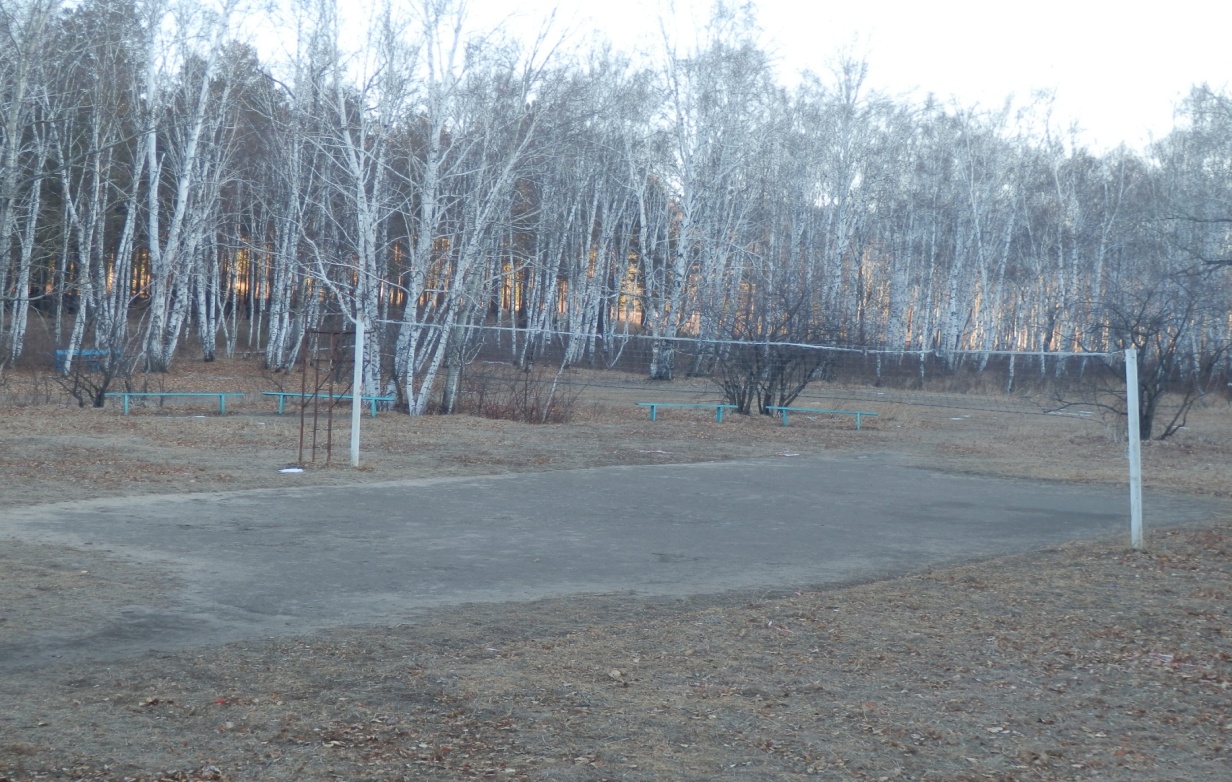 Форма собственности: не установленоСобственник (правообладатель)Не установленГод и месяц ввода в эксплуатацию: 2001Реконструкция, капитальный ремонт : нетЕдиновременная пропускная способность: 12Технические характеристики спортивной составляющей объекта: длинна 18 м. ширина 9  м. площадь 162   кв.м.Состояние объекта: удовлетворительное.Включение во Всероссийский реестр объектов спорта (дата включения): нетКадастровый номер: нет Наличие ме6дицинского кабинета: нетНаличие паспорта безопасности: нет Категория объекта: нет Культивируемые виды спорта:  волейболДоступная среда: Дата заполнения, обновления: 2010